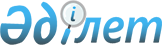 Об установлении границ (черты) сел Алмалы, Жанабулак, Бударино, Лбишенск, ТналиСовместное постановление акимата Акжаикского района Западно-Казахстанской области от 24 декабря 2020 года № 281 и решение Акжаикского районного маслихата Западно-Казахстанской области от 24 декабря 2020 года № 56-5. Зарегистрировано Департаментом юстиции Западно-Казахстанской области 25 декабря 2020 года № 6629
      В соответствии с Земельным Кодексом Республики Казахстан от 20 июня 2003 года, Законом Республики Казахстан от 23 января 2001 года "О местном государственном управлении и самоуправлении в Республике Казахстан", Законом Республики Казахстан от 8 декабря 1993 года "Об административно-территориальном устройстве Республики Казахстан", акимат Акжаикского района ПОСТАНОВЛЯЕТ и Акжаикский районный маслихат РЕШИЛ:
      1. Установить границу (черту) села Алмалы Алмалинского сельского округа Акжаикского района площадью 16577,08 гектаров, периметром 75668,16 метров согласно приложению 1 к настоящему совместному постановлению и решению.
      2. Установить границу (черту) села Жанабулак Жанабулакского сельского округа Акжаикского района площадью 929,93 гектаров, периметром 13252,79 метров согласно приложению 2 к настоящему совместному постановлению и решению.
      3. Установить границу (черту) села Бударино Бударинского сельского округа Акжаикского района площадью 8302,39 гектаров, периметром 72281,2 метров согласно приложению 3 к настоящему совместному постановлению и решению.
      4. Установить границу (черту) села Лбишенск Акжолского сельского округа Акжаикского района площадью 169,91 гектаров, периметром 5055,69 метров согласно приложению 4 к настоящему совместному постановлению и решению.
      5. Установить границу (черту) села Тнали Акжолского сельского округа Акжаикского района площадью 28,95 гектаров, периметром 2159,06 метров согласно приложению 5 к настоящему совместному постановлению и решению.
      6. Руководителю аппарата акима района (Р.Рахметуллин) обеспечить государственную регистрацию данного совместного постановления и решения в органах юстиции.
      7. Контроль за исполнением настоящего совместного постановления и решения возложить на заместителя акима района (А.Абугалиев) и секретаря Акжаикского районного маслихата (С.Сиражев).
      8. Настоящее совместное постановление и решение вводится в действие со дня первого официального опубликования. Граница (черта) села Алмалы Алмалинсого сельского округа Акжаикского района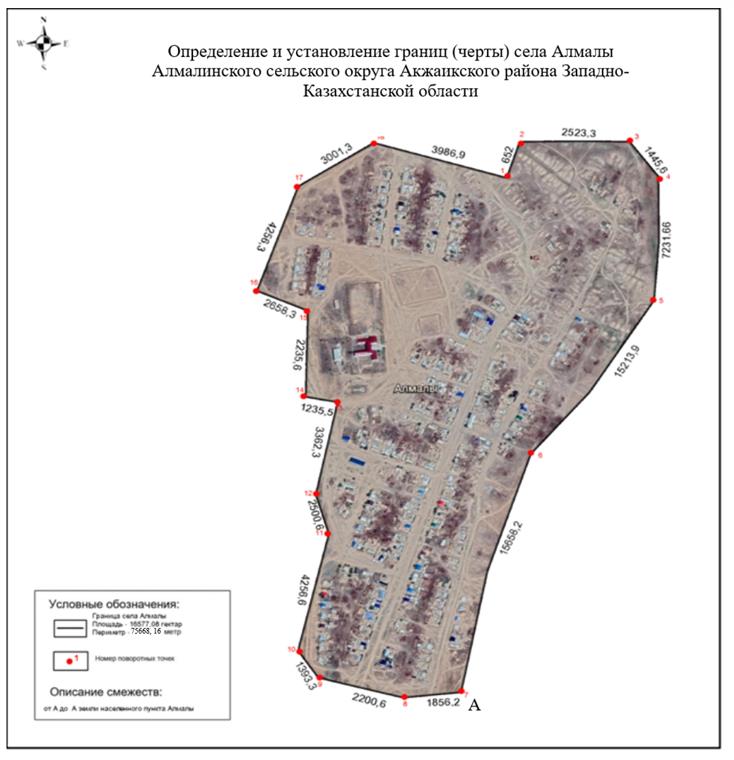  Граница (черта) села Жанабулак Жанабулакского сельского округа Акжаикского 
района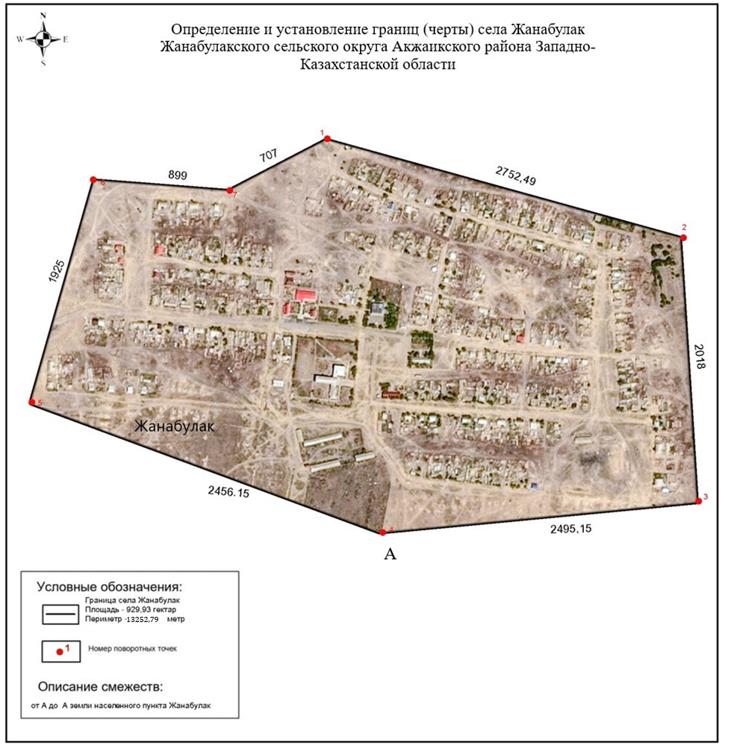  Граница (черта) села Бударин Бударинского сельского округа Акжаикского района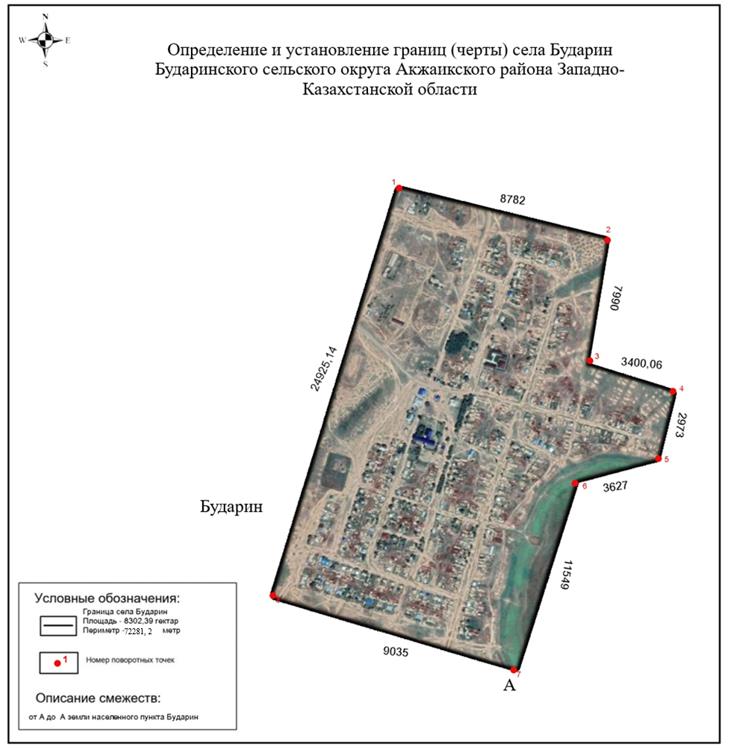  Граница (черта) села Лбишенск Акжолского сельского округа Акжаикского района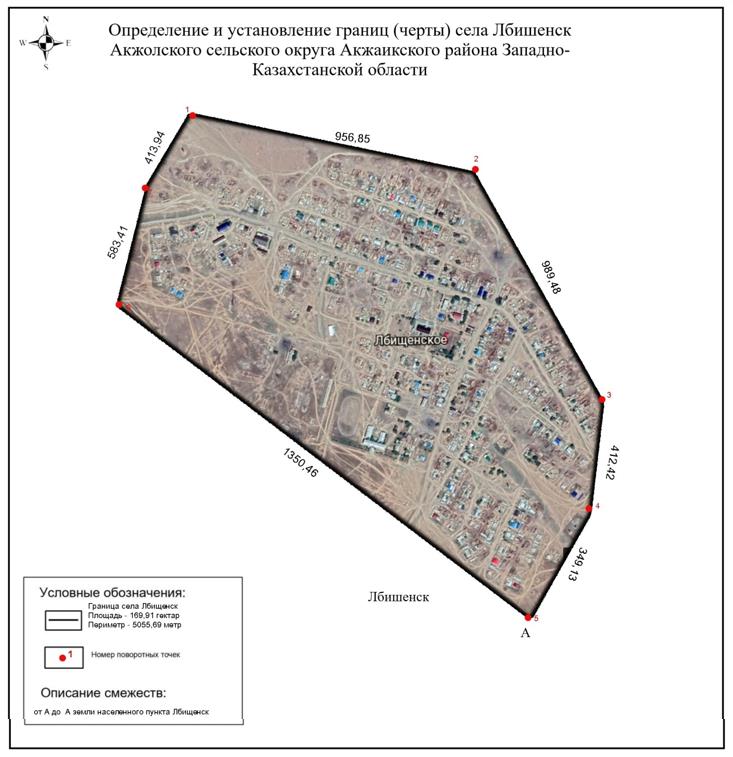  Граница (черта) села Тнали Акжолского сельского округа Акжаикского района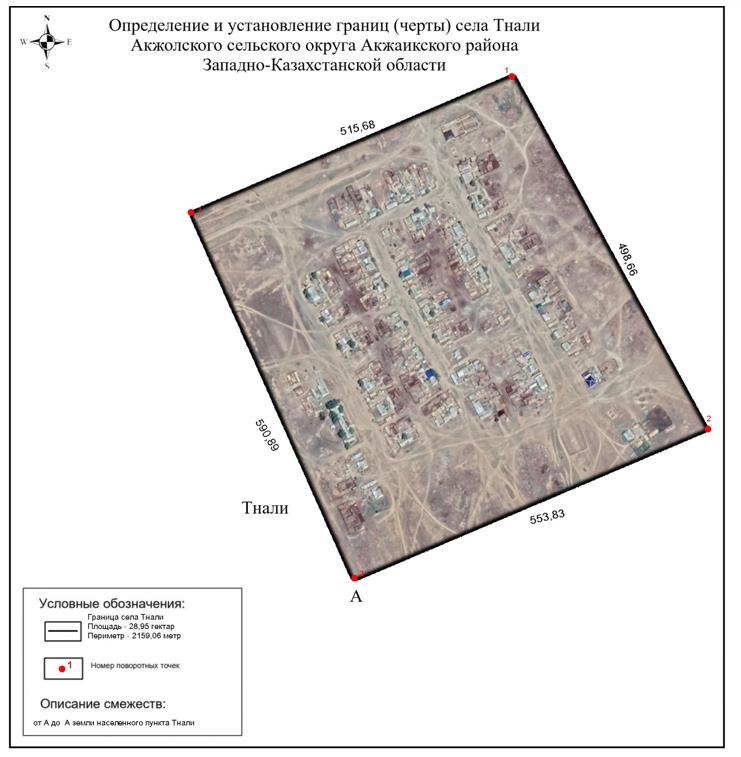 
					© 2012. РГП на ПХВ «Институт законодательства и правовой информации Республики Казахстан» Министерства юстиции Республики Казахстан
				
      Аким Акжаикского района

К. Айтмухамбетов

      Председатель сессии

С. Дошанова

      Секретарь Акжаикского районного маслихата

С. Сиражев
Приложение 1 к совместному 
постановлению акимата 
Акжаикского района 
от 24 декабря 2020 года № 281 
и решению маслихата 
Акжаикского района 
от 24 декабря 2020 года № 56-5Приложение 2 к совместному 
постановлению акимата 
Акжаикского района 
от 24 декабря 2020 года № 281 
и решению маслихата 
Акжаикского района 
от 24 декабря 2020 года № 56-5Приложение 3 к совместному 
постановлению акимата 
Акжаикского района 
от 24 декабря 2020 года № 281 
и решению маслихата 
Акжаикского района 
от 24 декабря 2020 года № 56-5Приложение 4 к совместному 
постановлению акимата 
Акжаикского района 
от 24 декабря 2020 года № 281 
и решению маслихата 
Акжаикского района 
от 24 декабря 2020 года № 56-5Приложение 5 к совместному 
постановлению акимата 
Акжаикского района 
от 24 декабря 2020 года № 281 
и решению маслихата 
Акжаикского района 
от 24 декабря 2020 года № 56-5